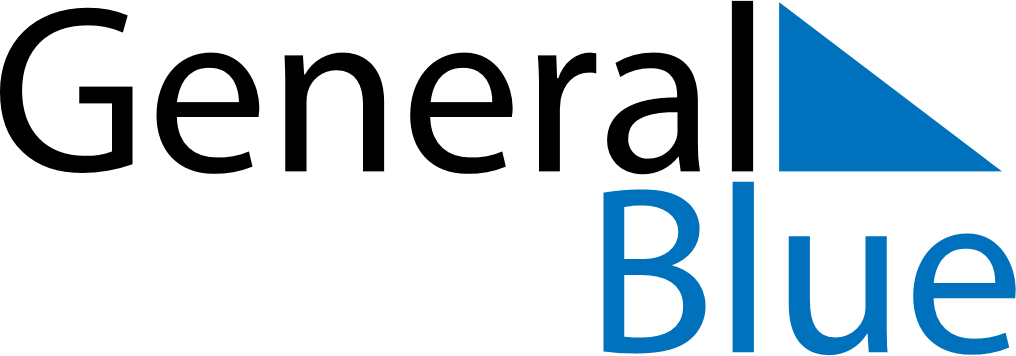 August 2027August 2027August 2027August 2027August 2027August 2027El SalvadorEl SalvadorEl SalvadorEl SalvadorEl SalvadorEl SalvadorMondayTuesdayWednesdayThursdayFridaySaturdaySunday12345678Celebración del Divino Salvador del Mundo910111213141516171819202122232425262728293031NOTES